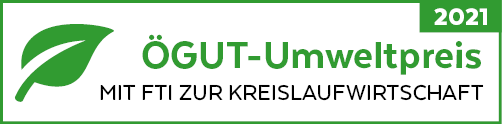 Leitfaden für die ProjekteinreichungBitte einfügen ……………………………………………………………………………………………………………………….………………….ProjekttitelBitte einfügen……………………………………………………………………………………………………………………………………………Eingereicht von DREI BITTEN AN SIEGeistiges Eigentum ist kostbar! Bitte übermitteln Sie uns zu allen Fotos, Grafiken etc. auch das Copyright.Machen Sie uns das Leben leicht! Übermitteln Sie Ihre Einreichung in Word oder als pdf gespeichert – bitte NICHT einscannen! Beschreiben Sie Ihr Projekt auf maximal 4 Seiten in diesem Dokument! Eine durchgängig gleiche Struktur und eine überschaubare Länge erleichtert der Jury das Lesen vieler Einreichungen in kurzer Zeit. BITTE BEACHTEN SIE DIE BEURTEILUNGSKRITERIEN DER JURYQuantifizierbarer Beitrag zur Senkung des RessourcenverbrauchsHoher Innovationsgehalt der (pilothaften) UmsetzungMultiplizierbarkeit der Ergebnisse (Potenzial) Beteiligung relevanter (umsetzungsorientierter) Stakeholder aus der WertschöpfungsketteKurzbeschreibung des Projekts (max. 500 Zeichen)Inhalte des Projekts a. Ausgangssituation und Hintergrund b. Ziele des Projekts / Forschungsfragenc. Inhalt des Projekts (z.B. Maßnahmen, Ablauf, Forschungsdesign o.ä.)d. Konkrete Ergebnisse, die am Ende vorliegene. Ausblick, geplante Weiterentwicklungen Beitrag zu Innovation und Nachhaltigkeita. Innovation(bspw. Innovation im Projektentwicklungsprozess, digitale Innovation; bitte beschreiben Sie nach Möglichkeit den Innovationsgehalt (Verbesserungen zu bestehenden Lösungen, Neuheitsgrad, Technologiesprung))b. Nachhaltigkeit - Ökologische Effekte (bspw. hohe Ressourcen- und Energieeffizienz über den Lebenszyklus)- Wirtschaftliche Effekte (bspw. Lebenszykluskosten, Erhöhung der Wettbewerbsfähigkeit, neue Exportchancen)- Soziale Effekte (bspw. Abschätzung der sozialen Auswirkungen sowie Verbesserung der LebensqualitätProjektkonsortium / Projektbeteiligte und ihre RollenWeitere wichtige Aspekte des Projekts